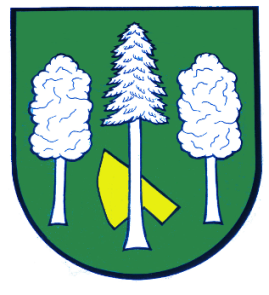 Hlášení ze dne 15. 01. 20241) Pojízdná prodejna ROSNIČKA oznamuje, že do naší obce se svojí prodejnou přijede v úterý 16. 01. 2024 v 10:45 hodin na místo Daskabát "u bývalých potravin" a v 11:15 hodin na místo Daskabát "horní zastávka". Bude prodávat obvyklý sortiment krmiv pro domácí a hospodářská zvířata, drogistické potřeby a základní potraviny.